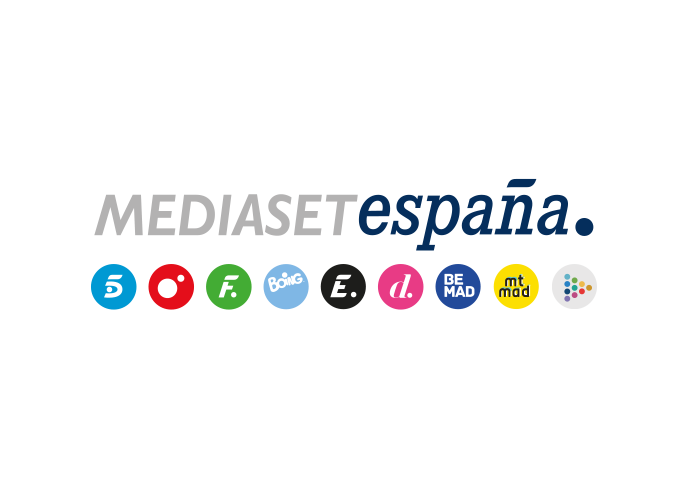 Madrid, 29 de noviembre de 2022Bea Retamal o Manuel González: nueva expulsión en ‘Pesadilla en El Paraíso’Este miércoles en Telecinco.Bea Retamal o Manuel González: uno de los dos nominados de esta semana abandonará el concurso este miércoles 30 de noviembre (22:00h) en la nueva entrega de ‘Pesadilla en El Paraíso’ que Carlos Sobera conducirá en Telecinco, en conexión con Lara Álvarez desde Jimena de La Frontera. El programa comunicará la decisión de la audiencia, que con sus votos a través de la app de Mitele elegirá al decimotercer expulsado de la edición.Además, los participantes celebrarán su particular Día de Acción de Gracias formando parte de una nueva dinámica, en la que tendrán que dedicarse palabras positivas unos a otros utilizando para ello unas pizarras.Por otro lado, el espacio ofrecerá la última hora de la convivencia y los trabajos en el campo, con especial atención a la evolución en las relaciones de algunos concursantes, como Daniela Requena, que se ha alejado de Iwan Molina para volver a acercarse a Manuel González; y a Bea Retamal, cansada de las continuas discusiones con Dani García.